Бывают даты важные, бывают и не очень.Так почему ж сотрудники так ими озабочены?А дело ведь не в датах, а дело в Человеке,Которому те даты принадлежат навеки!Которого мы любим и очень уважаем,Поэтому и даты его мы отмечаем.Тот Человек нам важен, как наш руководитель,Он главный Механизм в системе Ускоритель.К тому же в Институте он тоже очень, нужен!Да!  Этот Механизм уж слишком перегружен!Чтоб Механизм работал долго, ему нужны запчасти,Но мы не в силах их найти, ведь то, не в нашей власти!Так пожелаем Человеку - здоровья, сил и счастья!И не надо никаких мелей нам иль броду!Мы всегда пойдём за ним и в огонь, и в воду!!!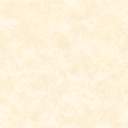 